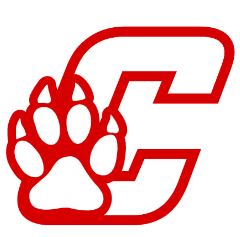 Cincinnatus Central SchoolDavid Phetteplace, Secondary Principal2809 Cincinnatus RoadCincinnatus, NY  13040607.863.3200 ext. 5 DASA Complaint/Information FormCincinnatus Central SchoolCincinnatus Central School District is committed to providing a safe, supportive environment free from harassment, bullying, and discrimination for all students. The District encourages the involvement of staff, students, parents, and community members in the implementation and reinforcement of the Dignity for All Students Act (“DASA”).If you believe you, or someone else, has been the target of harassment, bullying, cyber-bullying, and/or discrimination, please use this form to report all allegations.School and district personnel witnessing an incident or receiving a report of an incident must complete and submit this written report within two (2) school days. NOTE: School and district personnel must also orally notify the principal, superintendent, or their designee no later than one school day after witnessing or receiving a report of an incident.All complaints will be treated in a confidential manner. Anonymous reports may limit the district’s ability to respond to the complaint. A prompt and thorough investigation will be conducted for all incident reports.Please complete this form and return it to a school building principal.I. To be completed by person reporting the incident (or the person receiving the complaint and/or investigating the incident)School:___________________________	Principal:_________________________________Today’s Date:_______________		Name of person reporting:___________________Role of person reporting incident (Check one)___ Student target   ___ Student (Witness)   ___Parent/Guardian 	___Staff   ___ Other	Phone:_________________			Email:____________________________________	Name of target: (student being bullied, harassed, or discriminated against):______________________________________________Name(s) of alleged offender(s): ___________________________________________________Date(s) and time(s) of incident(s): _________________________________________________What was your involvement in the incident? (Check one)___ I was directly involved   ___ I observed the incident   ___ I heard about the incidentWhere did the incident happen? (Check all that apply)___ On school property	___ Cafeteria			___ On a school bus___ Classroom		___ Gym			___ Off school property___ Hallway			___ Locker Room		___ Electronic Communication___ Bathroom			___ At a school function	___ Other: _____________________Type of incident (Check all that apply)___ Kicking, punching, spitting, tripping, pushing, taking belongings___ Gossip, name-calling, put-downs, teasing, being mean, taunting, making threats___ Non-verbal actions, spreading rumors, social exclusion, intimidation___ Actions or statements that put an individual in fear of bodily harm___ Misusing technology/social media to harass, tease, threaten, post pictures, sexting___ Other: ______________________________________________________________Who was involved in the incident?___ Student		___ Employee		___ Both student and employeeDescribe the specific nature of the incident. What happened? (Be as specific as possible). What did the alleged offender say or do? Include any copies of text messages, social media posts, emails, etc. if possible. (Add extra pages if needed)If there were any adults in the area when this happened, what did they do?Type of bias involved (if known): (Check all that apply)___ Race			___ Religion			___ Sex___ Color			___ Religious Practice	___ Other: _______________________ Weight/Size		___ Disability		___ National Origin		___ Sexual Orientation___ Ethnic Group		___ GenderNames of others who may have witnessed the incident:Was the student absent from school as a result of the incident?___ No			___ Yes		___ Number of days student was absent_________Does the situation continue to occur?	___ Yes		___ NoWhat do you think should be done about this situation?(You can contact the school principal, counselor, or other staff member (whoever you are most comfortable with) for information and/or assistance at any time.FOR SCHOOL LEADERS OR DESIGNEE ONLYII. The following section is for documenting the school’s investigation to be completed by the school principal and/or designeeResults of the investigation (include summary of information gathered from interviews):Did the investigation verify that a material incident of bullying, harassment, and/or discrimination occurred? ___ Yes		___ NoIf no, why?Description of plan to eliminate bullying and reduce the hostile environment:Contact with parents/guardians of target – Date and Time: ___________________________Contact with parents/guardians of aggressor – Date and Time: ________________________Contact with law enforcement – Date and Time: ____________________________________Results:Remediation: (Check all that apply)___ Education	___ Counseling___ Disciplinary (Code of Conduct application) __________________________________________ Restorative Justice or other program (Describe)_______________________________________ Law Enforcement___ Other (Describe) ____________________________________________________________Who needs to be informed about the plan (respect confidentiality)? (Check all that apply)___ Students	___ Administration	___ Parents	___ Staff	___ Other _______________Follow up review of plan (is plan working?) in ____ weeksTarget’s response to plan to determine effectiveness:Additional plan revisions and comments, if needed: